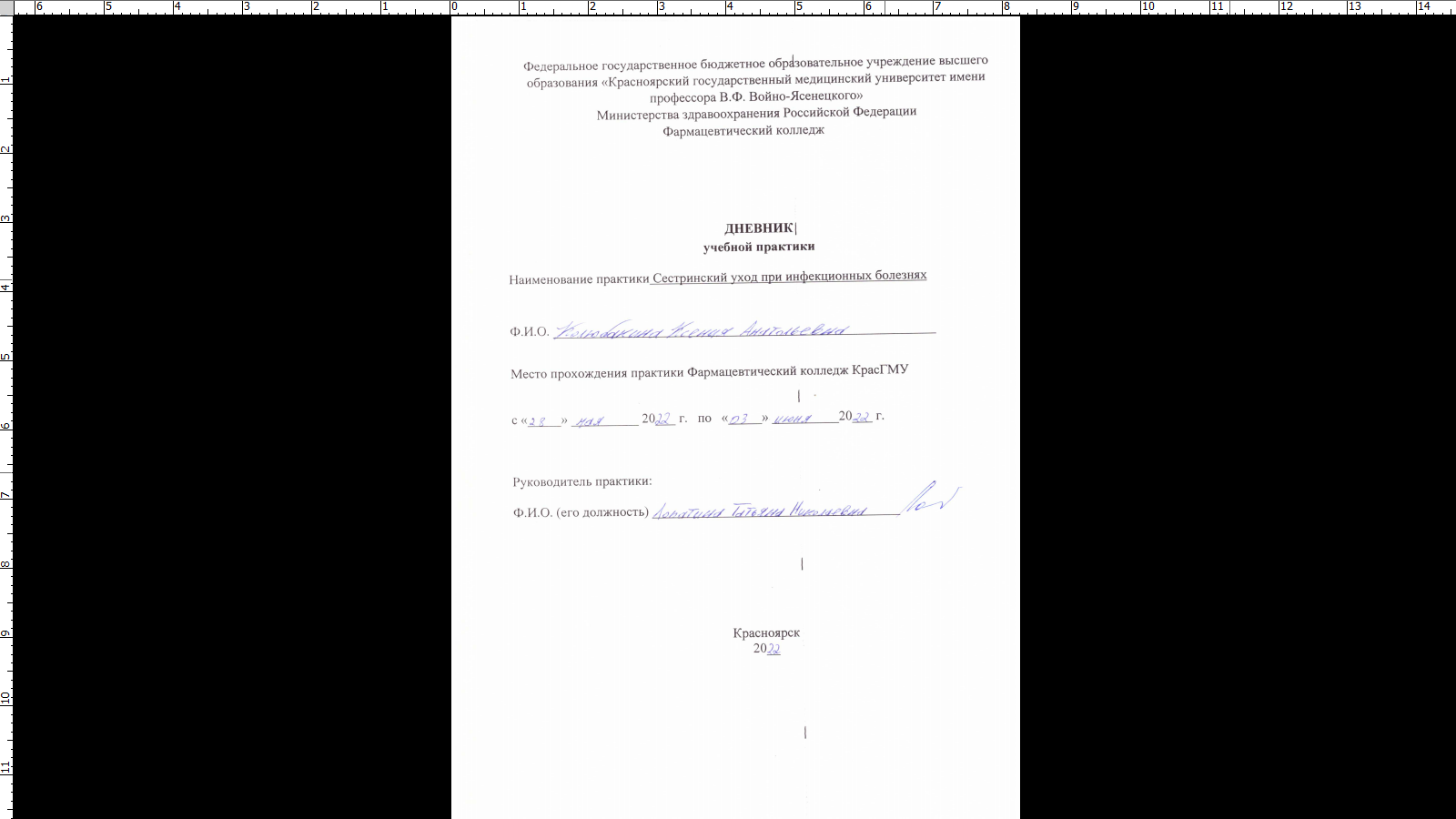 Содержание1. Цели и задачи практики2. Знания, умения, практический опыт, которыми должен овладеть обучающийся после прохождения практики3. Тематический план4. График прохождения практики5. Инструктаж по технике безопасности6.  Содержание и объем проведенной работы7. Манипуляционный лист  8. Отчет (текстовой)Цель учебной практики «Сестринский уход при инфекционных болезнях» состоит в приобретении первоначального практического опыта по участию в лечебно-диагностическом процессе и последующего освоения общих и профессиональных компетенций по избранной специальности.Задачи:Закрепление и совершенствование приобретенных в процессе обучения профессиональных умений, обучающихся по сестринскому уходу за инфекционными больными;Ознакомление со структурой работы поликлиники и организацией работы среднего медицинского персонала;Адаптация обучающихся к конкретным условиям деятельности учреждений здравоохранения;Формирование навыков общения с инфекционными пациентами с учетом этики и деонтологии;Освоение современных методов работы в медицинских организациях практического здравоохранения;Обучение студентов особенностям проведения лечебно-диагностических мероприятий в инфекционной практике;Формирование основ социально-личностной компетенции путем приобретения студентом навыков межличностного общения с медицинским персоналом и пациентами.В результате учебной практики обучающийся должен:Приобрести практический опыт: осуществления ухода за инфекционными больными при инфекционных заболеваниях;Освоить умения:готовить пациента к лечебно-диагностическим вмешательствам;осуществлять сестринский уход за больными при различных заболеваниях и состояниях;консультировать пациента и его окружение по применению лекарственных средств;осуществлять фармакотерапию по назначению врача;проводить мероприятия по сохранению и улучшению качества жизни пациента;вести утвержденную медицинскую документацию;Знать:причины, клинические проявления, возможные осложнения, методы диагностики проблем пациента; организацию и оказание сестринской помощи; пути введения лекарственных препаратов; правила использования аппаратуры, оборудования, изделий медицинского назначения.Тематический планГрафик прохождения практикиИнструктаж по технике безопасностиС инструкцией № 331 по охране труда для студентов фармацевтического колледжа ознакомленДата	28.05.22				Роспись КолюбакинаСодержание и объем проведенной работы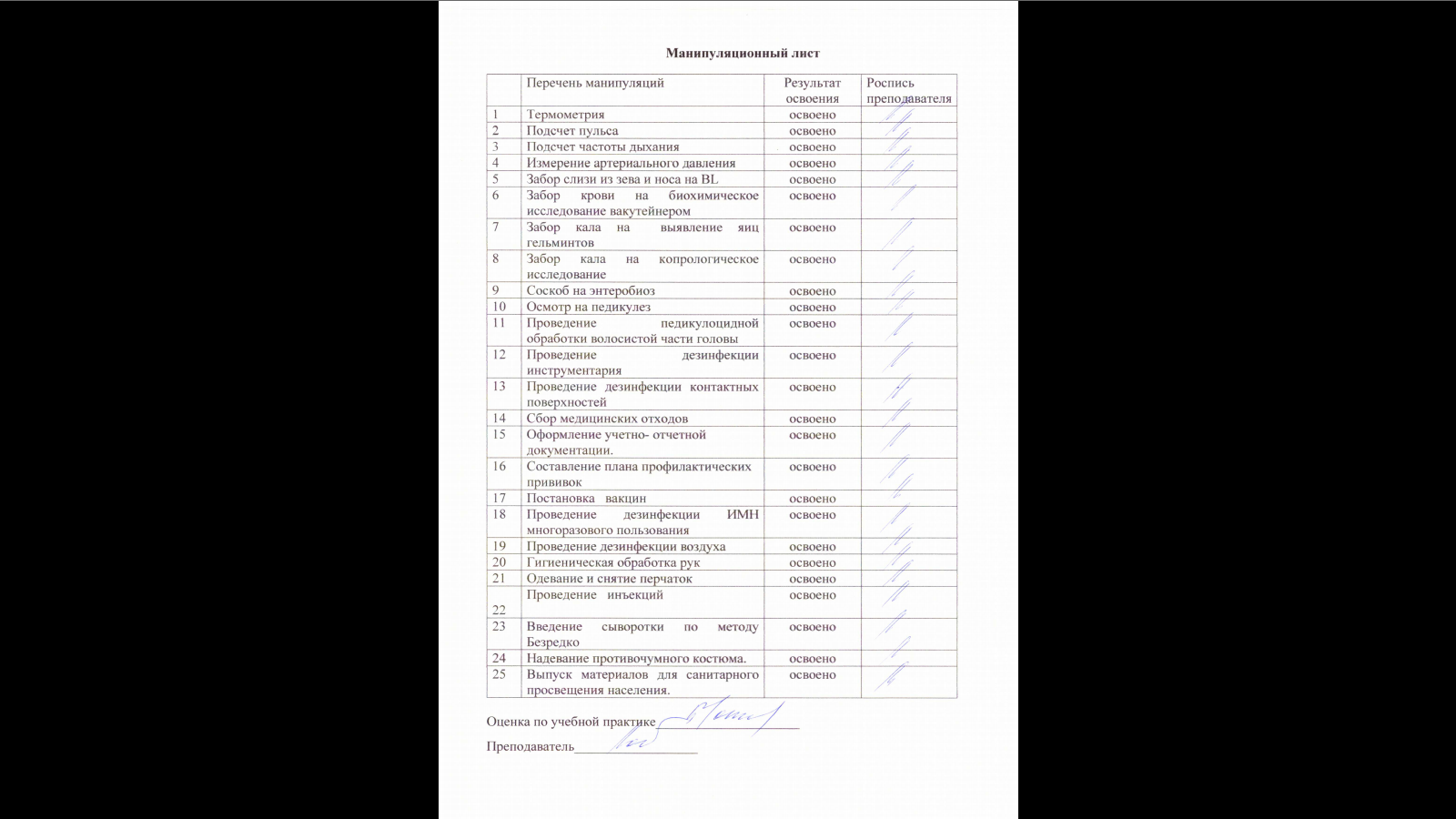 Текстовой отчетСамооценка по результатам учебной практикиПри прохождении учебной практики мною самостоятельно были проведены: надевание противочумного костюма, гигиеническая обработка рук, сбор медицинских отходов, проведение дезинфекции воздуха, надевание и снятие перчаток, подсчет пульса, подсчет частоты дыхания, составление плана профилактических прививок, забор крови на биохимическое исследование вакутейнером, измерение артериального давления.Я хорошо овладел(ла) умениями  введение сыворотки по методу Безредко, постановка вакцин, забор кала на выявление яиц гельминтов, соскоб на энтеробиоз, забор кала на копрологическое исследование, забор слизи из зева и носа на BL, осмотр на педикулез, проведение педикулоцидной обработки волосистой части головы. Особенно понравилось при прохождении практики постановка вакцин, забор кала на выявление яиц гельминтов, соскоб на энтеробиоз, забор кала на копрологическое исследование, , введение сыворотки по методу Безредко,  осмотр на педикулез, проведение педикулоцидной обработки волосистой части головы, забор слизи из зева и носа на BL,Недостаточно освоены отсутствуют.Замечания и предложения по прохождению практики отсутствуют.Студент   Колюбакина   Колюбакина Ксения Анатольевна                                                   подпись                                                                 расшифровка№Наименование разделов и тем практикивсего часов1.Организация  сестринского ухода при инфекционных болезнях в условиях поликлиники.62.Организация работы поликлиники  по профилактике гриппа.63.Организация работы поликлиники  по профилактике  дифтерии.64.Организация работы поликлиники  по профилактике  гельминтозов.65.Организация работы поликлиники  по профилактике   трансмиссивных инфекций.66.Организация работы  кабинета иммунопрофилактики47.Зачет по учебной практике2Итого36Вид промежуточной аттестации –  зачет№Наименование разделов и тем практикиДата1.Организация  сестринского ухода при инфекционных болезнях в условиях поликлиники.28.05.222.Организация работы поликлиники  по профилактике гриппа.30.05.223.Организация работы поликлиники  по профилактике  дифтерии.31.05.224.Организация работы поликлиники  по профилактике  гельминтозов.01.06.225.Организация работы поликлиники  по профилактике   трансмиссивных инфекций.02.06.226.Организация работы  кабинета иммунопрофилактики03.06.227.Зачет по учебной практике03.06.22ДатаТемаСодержание работы28.05Организация  сестринского ухода при инфекционных болезнях в условиях поликлиники.В первый день учебной практики мною были выполнены манипуляции:- сбор медицинских отходов;- гигиеническая обработка рук;- надевание и снятие перчаток;- заполнение документации;-термометрия;- составление плана сестринского ухода за больным.30.05Организация работы поликлиники  по профилактике гриппа.Во второй день учебной практики мною были выполнены манипуляции:- надевание противочумного костюма;- измерение артериального давления;- подсчет пульса, частоты дыхания;- заполнение документации;- выпуск материалов для санитарного просвещения населения.31.05Организация работы поликлиники  по профилактике  дифтерии.В третий день учебной практики мною были выполнены манипуляции:- оформление учетно-отчетной документации;- постановка вакцины АКДС;- проведение инъекций;- введение сыворотки по методу Безредко;- заполнение документации;- соскоб на энтеробиоз;- забор кала на копрологическое исследование;- гигиеническая обработка рук,-забор кала на выявление яиц гельминтов.01.06Организация работы поликлиники  по профилактике  гельминтозов.В четвертый день учебной практики мною были выполнены манипуляции:- сбор медицинских отходов;- проведение термометрии;- подсчет пульса, подсчет частоты дыхания;- измерение артериального давления;- гигиеническая обработка рук.02.06Организация работы поликлиники  по профилактике   трансмиссивных инфекций.В пятый день учебной практики мною было выполнено:- осмотр на педикулез;- проведение педикулоцидной обработки волосистой части головы;- проведение дезинфекции воздуха;- проведение дезинфекции ИМН многоразового пользования;- забор слизи из зева и носа на BL.03.06Организация работы  кабинета иммунопрофилактикиВ шестой день учебной практики мною было выполнено:- проведение дезинфекции контактных поверхностей;- составление плана профилактических прививок;- проведение дезинфекции инструментария многоразового пользования,- проведение дезинфекции воздуха, инструментария и контактных поверхностей;- забор крови на биохимическое исследование вакутейнером.Зачет по учебной практикеОсуществила подведение итогов. Оценка: 5(отл.)